SINO ALLA FINE DEL MARE Residenze artistiche nelle Terre Estreme. Dopo la prime due fasi di lavoro conclusesi rispettivamente ad Ottobre e Dicembre, Sino alla fine del Mare, Residenze artistiche nelle Terre Estreme, progetto sostenuto da SIAE | Sillumina – Copia privata per i giovani, per la cultura e MiBAC, riapre per la terza ed ultima fase di lavoro. La prima fase si è basata sulla necessità di stabilire delle coordinate e dei codici in un tempo brevissimo e volutamente lento che ha necessariamente indotto a delle forzature nelle relazioni tra gli artisti, il territorio e il suo paesaggio (geografico e antropologico) generando un’esperienza che si è limitata a raccogliere informazioni e conoscenze di diversa natura. La seconda ha, invece, visto un approfondimento del tema del paesaggio attraverso strumenti, o punti di osservazione, messi a disposizioni da alcuni professionisti esterni.  Con Michele Romanelli (Psicologo) si è infatti ragionato sulla definizione conflittuale di territorio e comunità; con Radical Intention (Maria Pecchioli e Aria Spinelli), attraverso una procedura metodologicamente sperimentale, sulla possibilità di rintracciare una possibile relazione tra la terra estrema del reale e la terra estrema del sogno (Radical Intention); e infine con Massimo Carozzi sulla dimensione sonora. Una dimensione che seppur priva di immagini, ne ha paradossalmente ampliato la potenza emotiva e, in assenza di indicazioni geografiche precise, ha spostato il piano del racconto particolare all’universale.Infine, la terza fase vuole restituire, quasi come atto di gratitudine rispetto al territorio del Capo di Leuca, l’esperienza fatta in una forma di presentazione tesa a coinvolgere i cittadini stessi di Gagliano del Capo. Riccardo Giacconi + Carolina Valencia Caicedo presenteranno, in forma di passeggiata collettiva, l’inizio di un radio documentario dal titolo Scarcagnuli  parte di un progetto a lungo termine sui paesaggi sonori e le testimonianze orali di specifiche comunità; mentre Lia Cecchin O.L.G.A, un’installazione che si attiva con la partecipazione degli abitanti del luogo e che, avvalendosi di un app preesistente (FlashFace) per la costruzione di identikit vuole ragionare sul tema del ricordo partendo dal forte passato migratorio che ha visto le passate generazioni trasferirsi altrove per cercare fortuna.Questa fase vedrà poi la presentazione della performance/lecture En Route to the South - parallel migrations di Elena Mazzi + Rosario Sorbello. Una performance che si pone come ulteriore sviluppo di un progetto in progress in corso dal 2015 basato sulla giustapposizione tra la pratica dell’apicoltura nomade e il fenomeno della migrazione umana.
Tutti gli artisti saranno infine coinvolti in una discussione pubblica del loro lavoro, moderata dai curatori Claudio Zecchi e Paolo Mele, presso Lastation.Chiuderanno la terza fase della residenza le performance Donato Epiro e Roberto Memoli.L’intero progetto verrà documentato in una pubblicazione che, oltre a ripercorrere i mesi di residenza e accogliere i progetti editoriali realizzati appositamente da tutti gli artisti invitati, cercherà di fare il punto sul tema delle cosiddette Terre Estreme da cinque anni al centro dell’indagine portata avanti da Ramdom. Il libro sarà edito da Viaindustriae.Sino alla fine del Mare (2018-2019) è un progetto realizzato da Ramdom con il sostegno del MiBAC e di SIAE, nell’ambito dell’iniziativa Sillumina – Copia privata per i giovani, per la cultura.PROGRAMMA:22 Febbraio ore 12 Frantoio Ipogeo,  Via Fratelli Ciardo, 98 (Dentro negozio Sportissimo)En Route to the South – parallel migrations performance/lecture di Elena Mazzi+Rosario Sorbello ___23 Febbraio Partenza presso il Bar 2000 alle ore 16.30Scarcagnuli, passeggiata sonora con Riccardo Giacconi e Carolina Valencia CaicedoBar Central, ore 18.00O.L.G.A. di Lia Cecchin ___24 Febbraio Lastation, ore 16:30Conversazione pubblica presso Lastation con i curatori Claudio Zecchi e Paolo Mele e gli artistiLastation, ore 18:00Performances musicali di Donato Epiro e Robero MemoliINFO: Ramdom Ramdom è un’associazione di produzione culturale e artistica a Gagliano del Capo, in    provincia di Lecce.   Fondata nel 2011 dal curatore Paolo Mele e dall’artista Luca Coclite, promuove progetti    d’arte contemporanea con respiro internazionale in dialogo con il territorio del Salento, come Indagine sulle Terre Estreme e DEFAULT, attraverso mostre, installazioni d’arte    pubblica, residenze, workshop ed incontri.   Lastation, la sua base operativa e spazio espositivo, si trova al primo piano della    Stazione Ferroviaria Gagliano - Leuca, ultima attiva nel sud - est d’Italia. http://www.ramdom.net/sino-alla-fine-del-mare-2018-19/  http://sinoallafinedelmare.ramdom.net/  http://www.ramdom.net/  http://lastation.it/  English version After the first two phases of work ended respectively in October and December, Sino alla fine del Mare, Residenze artistiche nelle Terre Estreme, project supported by SIAE | Sillumina – Copia privata per i giovani, per la cultura e MiBAC, reopens for the third and final phase of work.While the first phase, in some ways the most delicate, was based on the need to establish coordinates and codes in a very short and deliberately slow time that has necessarily led to forcing the relationships between the artists, the territory and its Landscape (geographic and anthropological) generating an experience that aimed at gather information and knowledge of different nature; the second one has seen a deepening of the theme of the landscape through different  tools and angle put to disposition by external professionals (tutors).With Michele Romanelli (Psychologist), in fact, the artists investigated the conflicting definition of territory and community; with Radical Intention (Maria Pecchioli and Aria Spinelli), using an experimental methodology, the possibility of tracing a possible relationship between the extreme earth of the real and the extreme earth of the dream; and finally with Massimo Carozzi the sound dimension. A dimension that, albeit devoid of images, has paradoxically enlarged its emotional power and, in the absence of precise geographical indications, has shifted the plan from a particular to a universal narrative.The third phase aims instead to give back, almost as an act of gratitude to the territory that has hosted us for about six months, the experience made in a form of presentation aimed at involving the citizens of Gagliano del Capo themselves.Riccardo Giacconi + Carolina Valencia Caicedo will present, in the form of a collective walk, the beginning of a radio documentary titled Scarcagnuli as part of a long-term project on soundscapes and oral testimonies of specific communities; Lia Cecchin will present O.L.G.A, an installation that activates with the participation of locals and that, using a pre-existing app (FlashFace) to do identikit, addresses the topic of memory starting from the strong migratory past that has seen the past generations moving elsewhere to look for better life condition.This phase will then see the presentation of the performance/lecture En Route to the South-parallel migrations by Elena Mazzi + Rosario Sorbello as part of an ongoing project that the two artists are developing since 2015. A project based on the juxtaposition between the practice of nomadic beekeeping and the phenomenon of human migration.All artists will finally be involved in a public discussion about their work, moderated by curators Claudio Zecchi and Paolo Mele, at Lastation.The third phase residency will be closed with two music performances by Donato Epiro and Roberto Memoli.The entire project will finally be documented in a publication that has the ambition, on the one hand, to focus on the last months residency with four original editorial projects specifically made by all the artists invited, and on the other hand, try to sew the five years research on the so-called Extreme Lands. The book will be published by editor Viaindustriae.Sino all Fine del Mare (2018-2019) is a project organized by Ramdom with the support of MiBAT and SIAE, within the program Sillumina – Copia privata per i giovani, per la cultura. INFO:February 22nd 12.00 Frantoio Ipogeo di….Via…En Route to the South – parallel migrations performance/lecture di Elena Mazzi+Rosario Sorbello ___February 23rd Bar 2000, 16.30Scarcagnuli, walk listening with Riccardo Giacconi + Carolina Valencia CaicedoBar Central,…O.L.G.A. Lia Cecchin ___February 24th, Lastation…Public conversation with curators Claudio Zecchi and Paolo Mele and the artists Lastation,…Music performances by Donato Epiro and Robero MemoliRamdom Ramdom is an Association of cultural and artistic production with its base in Gagliano del Capo, in the province of Lecce.   Founded in 2011 by the curator Paolo Mele and artist Luca Coclite, Ramdom promotes contemporary art projects with international scope in dialogue with the territory of Salento such as Investigation of the Etreme Lands and DEFAULT, through exhibitions, public art installations, residencies, workshops and meetings.   Lastation, as a base and exhibition space, is located on the first floor of the railway station Gagliano-Leuca, the last active in the South East of Italy. http://www.ramdom.net/sino-alla-fine-del-mare-2018-19/ http://www.ramdom.net/  http://lastation.it/  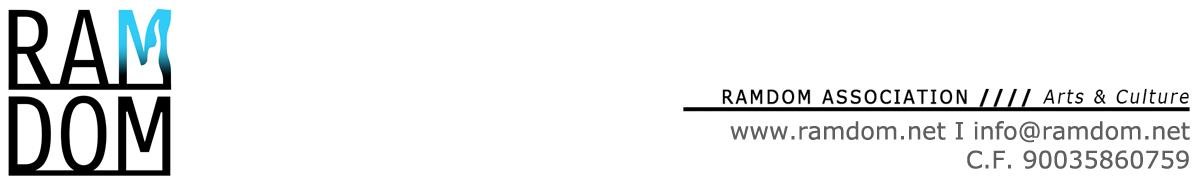 